
УГОДА ПРО ЗВІЛЬНЕННЯ ВІД ВІДПОВІДАЛЬНОСТІДана угода є звільненням від відповідальності організаторів SEASIDE RUNNERS ODS під час заходу SEASIDE MARATHON ODESA (далі – Змагання), який відбудеться 28.04.2024, а також осіб і організацій, задіяних у проведенні та обслуговуванні даного Змагання (далі – Організатори) за можливе погіршення здоров'я, травми або смерть, які можуть статися зі мною, а також за матеріальні і нематеріальні збитки, які я можу зазнати  в період підготовки, проведення (безпосередньої участі) і після закінчення Змагання.Я підтверджую, що попереджений, що участь у Змаганні пов'язана з певним ризиком і я приймаю цей ризик під свою відповідальність.Я заявляю, що мій стан здоров'я дозволяє мені брати участь у Змаганні.Я підтверджую, що в період підготовки, проведення (безпосередньої участі) і після закінчення Змагання не перебуваю під впливом лікарських засобів або в стані сп'яніння (алкогольного, наркотичного, токсичного або т.п. ). Якщо я приймаю ліки, то підтверджую, що попередньо проконсультувався з лікарем і отримав від нього дозвіл на участь у Змаганні.Я зобов'язуюсь не подавати в суд і не притягати до відповідальності Організаторів Змагання у разі якщо, в період підготовки, проведення (безпосередньої участі) і після закінчення Змагання у мене відбудеться погіршення здоров'я, я буду травмований, а також за матеріальні і нематеріальні збитки, які я можу понести в даний період.Я заявляю, що ні члени моєї родини, ні мої родичі, ні будь – які треті фізичні та юридичні особи не мають права подавати в суд і притягати до відповідальності Організаторів Змагання в разі моєї смерті.Я приймаю ризик, пов'язаний з ускладненням надання негайної медичної допомоги Організаторами Змагання.Я розумію, що у разі оголошення повітряної тривоги, я самостійно вирішую чи слідувати до укриття чи ні, приймаючи при цьому всі можливі ризики. У разі настання наслідків у вигляді отримання мною травм, будь – яких інших ушкоджень або смерті, ні мої родичі, ні члени сім’ї, ні будь – які треті фізичні чи юридичні особи не мають права пред’являти до Організаторів  претензій або подавати в суд про притягнення Організаторів до відповідальності.     

Я, _________________________________________________         ___________________                                           (Прізвище, ім'я, по батькові)                                                 (дата народження)
ЗАЯВЛЯЮ, що підписуючи цей документ, звільняю від відповідальності Організаторів Змагання.
«__» квітня   2024 р.                                                                   підпис _______________________________
        
   Контактна особа і номер телефону (для екстреного зв'язку у разі нещасного випадку):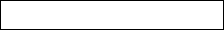                              ІМ'Я                                  ТЕЛЕФОН     ЗГОДА НА ОБРОБКУ МОЇХ ПЕРСОНАЛЬНИХ ДАНИХЯ, _______________________________________________________________________________________
                                                                        (прізвище ім'я по батькові)
відповідно до вимог Закону України "Про доступ до публічної інформації", даю свою згоду на обробку моїх персональних даних при проведенні заходів, пов'язаних організацією Змагання, а також даю згоду на дачу інтерв'ю представникам ЗМІ.
«_____» квітня 2024 р.                                                                          _______________________________